Навыки по предупреждению насилияНиже перечислены возможные варианты, которые родители могут при удобном случае обсуждать с ребенком.Убегай от опасности. Беги к соседям, в магазин или домой. Беги в ближайшее безопасное место. (Родители должны помочь детям определить все безопасные места по маршруту, которым пользуется ребенок каждый день.)Громко кричи и не прекращай кричать, пока не окажешься в безопасности. Эта стратегия требует практики, поскольку детей учат тому, что во многих случаях кричать некрасиво. Чтобы прибегнуть к крику в опасной ситуации, как взрослые, так и дети должны отрепетировать этот крик. Когда вы проводите репетицию крика с детьми младшего возраста, начинайте кричать негромко, постепенно делая крик все громче и громче. Маленьких детей громкий крик может напугать.Определите безопасные и небезопасные секреты. Подготовка к празднованию дня рождения или другого торжества, которые держатся в тайне, или спрятанный подарок - это безопасные секреты, они не заставляют ребенка испытывать чувство страха. Такие секреты, в конечном итоге, доверяются кому-нибудь. Небезопасные секреты часто заставляют детей испытывать страх или стеснение. Небезопасным секретом всегда нужно поделиться с взрослым, который поможет тебе.Вместе со своим ребенком постоянно вспоминайте имена безопасных взрослых. Безопасные взрослые - это взрослые, которые выслушают ребенка, поверят ему и помогут.Разрешите своему ребенку говорить слово "нет". Многие дети считают, что взрослым нельзя отказывать и что их за это накажут. Однако дети должны понять, что им нужно говорить "нет" любому взрослому, который их пугает своими просьбами или требованиями. Мы поощряем своих детей, когда они отказываются от наркотиков, и нам нужно поддерживать их, когда они отказывают взрослому, который может им предлагать наркотики.Твое тело принадлежит только тебе, я разрешаю тебе и помогаю тебе заботиться о нем.Всякий раз, когда у тебя возникают проблемы, неважно, пугают ли они тебя или заставляют стыдиться, я выслушаю тебя, поверю тебе и помогу. Это, наверное, одно из самых важных откровений, поскольку дети часто думают, что им никто не поверит. Они также считают, что навредят себе или тому человеку, который их обижает.Информация, соответствующая возрасту В разном возрасте детям нужна разная информация. Детям дошкольного и младшего школьного возраста нужна информация о том, как вести себя, когда они остаются дома одни, без взрослых. Подросткам нужна информация о безопасности на свиданиях, малышам такая информация не нужна. Важно, чтобы родители	использовали	правильно	информацию, расширяли и изменяли ее по мере взросления детей, развития самостоятельности их ребенка.Защищенный, сильный и свободныйВсе родители хотят, чтобы их дети выросли, чувствуя себя защищенными, сильными и свободными. Быть родителем - трудная задача, этому нужно учиться. Общение - это самый важный союзник родителей, который поможет им вырастить здорового ребенка. Умение выслушать ребенка, поговорить с ним начистоту - вот из чего надо исходить, чтобы выработать у ребенка навыки, которые помогут ему избежатьнасилия.   Краевой Ресурсный Консультационный Центр                                    п. Затеречный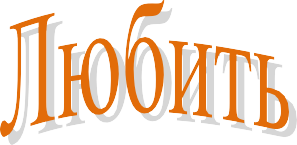 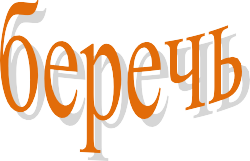 Как уберечь ребенка от насилия и жестокогообращения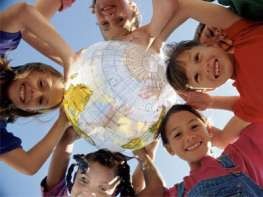 Педагог-психолог: Е.Г. Махмудова2021г.Как помочь детям, чтобы они почувствовали себя защищенными, сильными и свободными? Сегодня большинство родителей очень часто и по-разному поводу испытывают страх за своих детей. Чтобы помочь детям избежать насилия, родители должны обратить свой страх в действие. В данном случае от них требуется беседовать со своими детьми. Родители должны начать разговаривать с детьми о насилии с раннего возраста и продолжать обсуждение этой темы по мере взросления детей.Многие родители страшатся, когда им предлагают говорить с детьми о насилии. Мамы и папы беспокоятся о том, что вместо того, чтобы помочь детям справиться с насилием, они напугают их, лишат наивности и доверия то есть, фактически навредят им. Хотя этот страх можно понять, совсем не значит, что он обоснован. Существует множество способов, с помощью которых родители могут говорить со своими детьми, даже с малышами, чтобы они почувствовали себя защищенными и более уверенными в себе, вместо того, чтобы напугать их и лишить доверия.Когда и где? Важно найти подходящее место и время, чтобы поговорить с детьми о насилии и о том, как его предупредить. Иногда родители слышат устрашающие сообщения в новостях и, подогреваемые собственным страхом, принимают самое серьезное выражение лица и зовут детей на беседу. Хотя это не всегда приносит вред, но это не самый лучший способ помочь детям овладеть стратегией предупреждения насилия.Говорить о предупреждении насилия можно, используя ситуации, в которых мы оказываемся ежедневно. Для обсуждения темы насилия родители могут начать со своими детьми краткие и многообещающие беседы, используя мультфильмы и другие детские телевизионные программы. Когда какого-нибудь из героев мультфильма бьют или в другой программе показывают пострадавшего ребенка, родители могут во время рекламной паузы обсудить с детьми увиденное. Обратите внимание своего ребенка на то, что бить детей нельзя, что дети имеют право быть защищенными и что взрослые или другие люди не имеют права обижать их.Как найти подходящие слова? Родителей может также беспокоить, что им приходится использовать серьезные и пугающие выражения при обсуждении навыков безопасности. На самом деле нужно действовать наоборот. Слова подбираются, исходя из "низкой доли страха" в них. Например, разговор о том, как остаться в безопасности, пугает значительно меньше, чем разговор о встрече с незнакомым человеком.Прежде чем начать беседу с детьми, родители должны договориться между собой о том, какие слова использовать в разговоре с детьми. Согласованность поможет избежать недоразумений. Многие дети, испытавшие насилие, не рассказали своим родителям об этом потому, что они не знали, какими словами выразить то, что произошло с ними.Чтобы повысить уверенность ребенка в себе и уменьшить чувство страха, лучше всего сосредоточить разговор на том, что ребенок может сделать в неприятной ситуации. Родители могут рассказать о навыках безопасности, необходимых для того, чтобы избежать насилия, точно так же, как они рассказывают о мерах безопасности при переходе улицы. К сожалению, многие взрослые все время рассказывают детям о плохих незнакомцах и о том, какие ужасные вещи могут случиться с ними. Ребенок запоминает эти страшные истории, но при этом не помнит урок о том, как избежать насилия.Уверенность в себе играет большую роль в нашей способности сделать что-либо. Когда мы верим, что мы можем что-то сделать, тогда мы на пути к успеху. Так же верно и обратное. Дети, как и взрослые, должны поверить в свои способности. Родители могут помочь детям в развитии важного чувства самооценки разными путями.После беседы о безопасности скажите своему ребенку о том, что вы уверены в том, что он будет помнить о навыках безопасности, находясь дома, или на улице. Дайте понять своему ребенку, обняв его, показав гордость своим голосом и словами, которые вы скажете, что вы верите в него и его способности.Тренировка. Эффективные навыки безопасности не появятся в одночасье. Полученные навыки и информацию необходимо закреплять. Детям, как и взрослым,	необходимо		напоминание.	Повторите навыки безопасности перед тем, как ваш ребенок будет выходить из дома самостоятельно. В таком случае ребенок всегда будет помнить о полученной информации, если ему придется ею воспользоваться. Дети усваивают и хранят информацию по-разному, в зависимости		от	возраста	и	стадии		развития. Родителям нужно постоянно говорить детям о предупреждении насилия, пока они растят ребенка. Опасность от встречи с незнакомыми людьми. Когда вы были маленькими, то ваши папы и мамы, наверное, говорили вам, что нельзя брать конфеты от незнакомых людей, и в этом заключался		урок		по	предупреждению			насилия. Современные		исследования		показывают,		что	в случаях насилия подавляющее большинство детей, около 85%, подвергались насилию со стороны тех взрослых, которых они знали и которым доверяли.